BANK DRAFT AUTHORIZATION FORM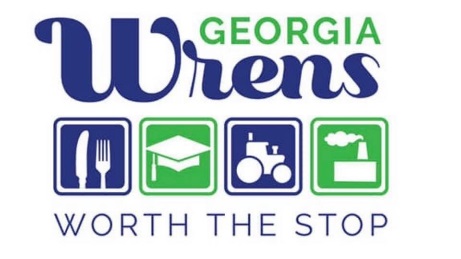 Customer Information________________________________________ 		______________________________Name (as shown on water bill)				 Utility Bill Account #__________________________________	  ________________	       _______	____________Service Address				  City			       State	Zip__________________________________		____________________________________Phone Number 					Email AddressBank Information_______________________________________	  __________________________________Name (as shown on bank account)			   Name of Bank_______Checking   ______Savings_____________________________		 __________________________Bank Routing Number				  Bank Account Number Important Note and SignatureI grant authority to the City of Wrens to draft my bank account listed above for payment amounts due for my utility bill on the 10th of every month, or the following business day thereafter.  This authorization is to remain in effect until revoked by me in writing.______________________________________		_________________________Signature 							DatePlease attach a VOIDED CHECK if you have one.  Thanks